THÔNG BÁO TUYỂN DỤNG NĂM 20221. Số lượng, vị trí tuyển dụng2. Yêu cầu đối tượng dự tuyển:- Có lý lịch rõ ràng, có văn bằng tốt nghiệp, chứng chỉ đào tạo, bồi dưỡng, theo tiêu chuẩn của chức danh nghề nghiệp, yêu cầu của vị trí việc làm dự tuyển;- Đủ sức khỏe để thực hiện nhiệm vụ, không có tranh chấp lao động.3. Thủ tục hồ sơ dự tuyển:Đơn đăng ký dự tuyển, Bản sơ yếu lý lịch, Giấy khai sinh, Bản sao các văn bằng, chứng chỉ, chứng nhận... và kết quả học tập theo yêu cầu của vị trí được dự tuyển được cơ quan có thẩm quyền chứng thực.	* Chi tiết liên hệ: Phòng Tổ chức – Hành chính, Bệnh viện Đa khoa Hạ Long	SĐT: 0916381298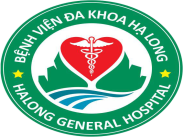 BỆNH VIỆN ĐA KHOA HẠ LONGCỘNG HOÀ XÃ HỘI CHỦ NGHĨA VIỆT NAM      Độc lập – Tự do – Hạnh phúcHạ Long, ngày  28  tháng  9  năm 2022TTTên vị trí việc làmSố lượng tuyển dụng Tiêu chuẩn trình độ chuyên môn1Bác sỹ Đa khoa03Tốt nghiệp Bác sỹ đa khoa hệ đào tạo 06 năm tại các trường y dược theo quy định.2Bác sỹ Y học cổ truyền01Tốt nghiệp Bác sỹ y học cổ truyền hệ đào tạo 06 năm tại các trường y dược theo quy định.3Điều dưỡng 04Trình độ Cao đẳng điều dưỡng trở lên.4Kỹ thuật y 01Tốt nghiệp Cao đẳng kỹ thuật hình ảnh y học trở lên.5Kỹ thuật y 01Tốt nghiệp Cao đẳng kỹ thuật xét nghiệm y học trở lên. 6Kỹ thuật y01Tốt nghiệp Cao đẳng Vật lý trị liệu/ Phục hồi chức năng trở lên. 7Dược sỹ02Tốt nghiệp đại học ngành Dược hệ tập trung 5 năm8Công tác xã hội01Tốt nghiệp đại học ngành Công tác xã hội. 9Dinh dưỡng tiết chế01Bác sỹ/Bác sỹ dự phòng/Cử nhân dinh dưỡng.   10Kế hoạch Tổng hợp01Bác sỹ/Bác sỹ Dự phòng hoặc cử nhân y tế công cộng.